"Дом, который построим мы".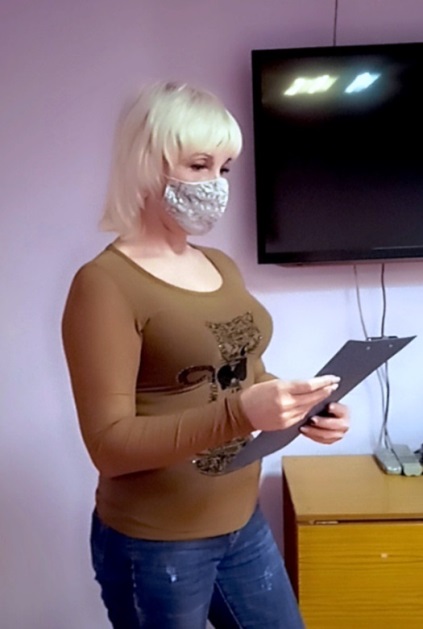 05 апреля 2021 года в общежитии КГБПОУ «Боготольский техникум транспорта»  была проведена нравственно этическая беседа  "Дом, который построим мы". Воспитатель познакомила обучающихся с видами жилища, дала историческую справку, познакомила с этимологическим значением слова «дом». Во время беседы, обучающиеся обсудили нравственные ценности, такие как дружба, любовь, взаимопомощь, и взаимопонимание.Данное мероприятие помогло обучающимся разобраться в себе и научиться лучше понимать других людей, развить коммуникативную культуру обучающихся, способствуя тем самым, их популярности в общении с окружающими, способствовать сплочению коллектива а так же активизировать познавательную деятельность.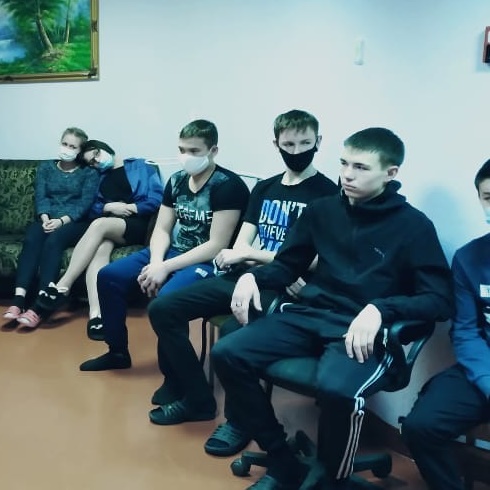 В завершение беседы обучающиеся  приняли участие в викторине  «Давайте говорить друг другу комплименты», которая не только помогла закрепить полученные знания, но и подарила обучающимся заряд бодрости и хорошего настроение.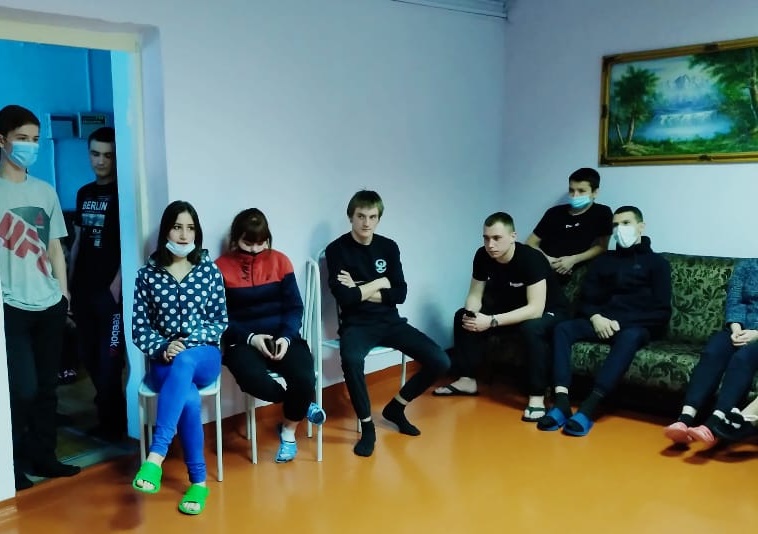 